Fecha: 18 de junio de 2014Boletín de prensa Nº 1059ALCALDE DE PASTO PARTICIPA EN FORO DE MANDATARIOS LOCALES EN USAEl presidente de Finderter, Luis Fernando Arboleda y el alcalde Harold Guerrero López son los representantes por Colombia en el Foro de Alcaldes de Estados Unidos, América Latina y el Caribe que se lleva a cabo desde el miércoles 18 y hasta el viernes 20 de junio en Dallas, Estados Unidos a través de la iniciativa de Ciudades Emergentes y Sostenibles del Banco Interamericano de Desarrollo, BID. La apertura del Foro estará a cargo de Mike Rawlings, Alcalde de Dallas, Richard M. Daley, ex Alcalde de Chicago y IL Kevin Johnson, Alcalde de Sacramento, California en donde se presentará la sesión:   Sostenibilidad en las ciudades de Latinoamérica y el Caribe: ¿Qué podemos aprender del uso de las tecnologías de la información y la comunicación (TIC) en ciudades norteamericanas? donde el moderador será Ellis J. Juan, Coordinador General de la Iniciativa de Ciudades Emergentes y Sostenibles. El mandatario local informó que se analizará cómo en los últimos 40 años, Latinoamérica y el Caribe se han urbanizado a una velocidad récord, donde el 82% de la población, actualmente vive en ciudades y se espera que 9 de cada 10 latinoamericanos viva  en áreas urbanas en el 2050. Así mismo, el Alcalde dio a conocer cómo a partir de este fenómeno de rápida urbanización, la extensión geográfica de muchas ciudades pone a prueba sus capacidades de planificación y de gobernabilidad. Este fenómeno ha sido muy pronunciado en las ciudades intermedias como Pasto (aquéllas con poblaciones entre los 100.000 y 2 millones de habitantes) en las que en los últimos 40 años la población se ha multiplicado 6 y 7 veces, al tiempo que su huella urbana se ha incrementado por múltiplos de 12 y 14 veces.Otro de los temas que se abordará será: Oportunidades comerciales y de negocios en los mercados de la región. En esta temática se darán a conocer cómo los flujos comerciales han pasado de ser movimientos exclusivos entre países para convertirse cada vez más en intercambios a nivel de ciudades. POR ENCUENTRO DE SELECCIÓN COLOMBIA SE MODIFICA JORNADA LABORALMediante Resolución N° 0495 del 13 de junio de 2014, la Subsecretaría de Talento Humano, informa a la ciudadanía que este jueves 19 de junio se atenderá en el horario de 7:00 am a 11:00 am y de 2:00 pm a 6:00 pm.  La medida es tomada debido a la programación del Mundial de fútbol, donde participa la Selección Colombia frente a Costa de Marfil El subsecretario de Talento Humano Ernesto Andrade dio a conocer que se autorizó a los funcionarios de la Alcaldía atender al público el jueves diecinueve (19) de junio de 2014 en jornada especial de 7:00 a 11:00 de la mañana y de 2:00 a 6:00 de la tarde para que puedan disfrutar y acompañar a la Selección Colombia.Para más información consultar el siguiente link: http://www.pasto.gov.co/index.php/resoluciones/resoluciones-2014?download=5930:res_0495_13_jun_2014_talento_humano Contacto: Subsecretario de Talento Humano, Ernesto Andrade. Celular: 3002327215ESTE VIERNES CIERRAN INSCRIPCIONES PARA CONCURSO INTERNACIONAL DE TRÍOSHasta este viernes 20 de junio estarán abiertas las inscripciones para los artistas  interesados en participar en el segundo Concurso Internacional de Tríos homenaje a San Juan de Pasto, según lo dispuesto en la programación oficial del Onomástico de la ciudad, informo Álvaro José Gomezjurado, alcalde (e) de PastoPara la segunda versión se han dispuesto las categorías: profesional, libre,  veteranos y alternativa, indicó el funcionario, quien precisó que los músicos interesados pueden hacer el proceso de inscripción en la Secretaria de Cultura ubicada en el Centro Cultural Pandiaco, o en la página web de la Alcaldía, www.pasto.gov.co El certamen internacional que reunirá a los mejores tríos se cumplirá del 21 al 24 de junio con las presentaciones en vivo en la Plaza de Nariño, el encuentro musical reunirá a los mejores exponentes de la música de tríos, como una gran serenata en la que los invitados especiales son los Pastusos.Contacto: Secretario de Cultura, Álvaro José Gomezjurado Garzón. Celular: 3016998027PROMOCIONAN 340 CUPOS DEL PROGRAMA DE VIVIENDA DE INTERÉS PRIORITARIOHasta este jueves 19 de junio, se realizará la Feria del programa de Vivienda de Interés Prioritario para Ahorradores, VIPA, del Gobierno Nacional que se realiza en las instalaciones del Fondo Nacional del Ahorro, donde se ofertan 340 cupos de los 500 apartamentos de la ciudadela INVIPAZ, así lo indicó el director del INVIPASTO, Mario Enríquez Chenas.“Esta es una oportunidad para adquirir vivienda, principalmente para quienes tienen ingresos de un salario mínimo, además ya no se requiere ahorro programado por 12  meses, sólo con un ahorro de $2.200.000 se puede aplicar a este programa”, precisó el funcionario.Por su parte, el Coordinador Regional del Fondo Nacional del Ahorro, Jesús Armando Ibarra, manifestó que se realizó la convocatoria a más de 4.300 ahorradores que tienen su crédito aprobado o pre aprobado para que puedan acceder a vivienda pagando la tasa de interés más baja del mercado.Contacto: Director INVIPASTO, Mario Enríquez Chenas. Celular: 3122572339CULMINÓ II FORO INTERNACIONAL DE CULTURA CIUDADANA EN PASTOEn el último día del II Foro Internacional de Cultura Ciudadana como parte del Onomástico de Pasto, se dieron a conocer las temáticas de los panelistas nacionales e internacionales. La primera exposición estuvo a cargo de Olga Lucia  López Ortega, coordinadora de Promoción y Divulgación de los Derechos Humanos de la Defensoría del Pueblo quien explicó cuáles son las responsabilidades y derechos que se deben tener en cuenta en la resolución de conflictos y cómo a través del respeto y los valores se puede mantener una buena convivencia.En la segunda conferencia liderada por Patricia Elena Rico Arias, Representante de la Cámara de Comercio de Bogotá, se dio a conocer sobre el programa Hermes para la gestión del conflicto escolar, en el que se han logrado incluir 370 instituciones educativas de la capital del país y con ellas trabajar en la solución de conflictos. La iniciativa ha permitido que más de 10 mil jóvenes se beneficien de este proceso.En la última conferencia, Tania Alameda Lawson, invitada internacional de Cuba y radicada en Estados Unidos, socializó con los asistentes la temática ‘Participación colectiva comunitaria: Desarrollo del capital social y la eficacia colectiva’, tema que relacionó el trabajo con habitantes de escasos recursos económicos, donde profesionales que residen en estos sectores, ofrecen de manera voluntaria y gratuita sus conocimientos como por ejemplo abogados, sicólogos, para crear una red de confianza y ayuda. “Con esta iniciativa creamos vínculos de amistad entre los habitantes y logramos que haya hermandad entre unos y otros”.La subsecretaria de Cultura Ciudadana Magda Cadena Jiménez destacó las temáticas presentadas por los conferencistas locales, nacionales e internacionales y agradeció la respuesta por parte del público en general. “Creemos que las jornadas y los mensajes que dejaron los panelistas, llegó a la población, esperamos que las pongan en práctica”, precisó la funcionaria.Contacto: Secretario de Cultura, Álvaro José Gomezjurado Garzón. Celular: 3016998027ALCALDÍA COMPROMETIDA EN POLÍTICA PUBLICA QUE INCLUYE COMUNIDAD LGTBIIntegrantes de la comunidad del LGTBI, reconocieron el compromiso de la Administración Municipal a través de la Secretaría de Gobierno y la Subsecretaría de Derechos Humanos para construir una política pública que les garantice la inclusión en programas de salud, educación, vivienda, cultura y bienestar social.Así lo expreso Andrés Eduardo Suárez, quien aseguró que después de 15 años por fin un alcalde los tiene en cuenta dentro del plan de desarrollo y manifestó que este es un compromiso adquirido, razón por la cual exaltó la voluntad política de la administración por hacer realidad los sueños de las personas que integran la comunidad LGTBI.Carol Huertas Estrada, Secretaria de Gobierno (e) expresó que la política pública de Géneros responde a un proceso de inclusión en el cual viene trabajando la Alcaldía para lograr dentro de la sociedad un mayor respeto a los derechos de esta población.“Esto se logra mediante la participación amplia de las instituciones públicas de la ciudad que están comprometidas con la inclusión y respeto de las personas que integran dicha comunidad y es por eso que este 27 de junio la Administración Municipal participará en la marcha del orgullo gay que se realizará en Pasto”; indicó la funcionaria.Contacto: Secretaria de Gobierno (E), Carol Huertas Estrada. Celular: 3043818912“SI VA A CONDUCIR ENTREGUE LAS LLAVES”: SECRETARIO DE TRÁNSITO DE PASTOEl Secretario de Tránsito Guillermo Villota Gómez invitó a la comunidad a que tome conciencia sobre las disposiciones del Código Nacional de Tránsito, teniendo en cuenta el encuentro que efectuará este jueves 19 de junio, la Selección Colombia en el Mundial de Fútbol.El funcionario precisó que agentes de la dependencia realizarán operativos para verificar el cumplimiento de la normatividad. “Se incrementará los controles, por lo tanto se ubicarán unidades en los sectores aledaños a los bares y sitios de diversión abiertos al público para evitar que se haga uso de los vehículos en estado de ingesta de alcohol”.Villota Gómez recordó las sanciones que deberá afrontar el conductor en estado de embriaguez que oscilan entre los 7, 14 y 32 millones de pesos, más la suspensión temporal o definitiva de la licencia de conducción.Contacto: Secretario de Tránsito, Guillermo Villota Gómez. Celular: 3175738406POSTULAN ANTE ICBF PROYECTO MITOS Y VERDADES ACERCA DEL EMBARAZO EN ADOLESCENTES La Secretaría de Bienestar Social de la Alcaldía de Pasto, postuló ante la estrategia nacional ‘Participación Voces que Construyen’, del Instituto Colombiano de Bienestar Familiar ICBF; el proyecto local ‘Mitos y verdades acerca del embarazo en la adolescencia’ que hace parte del programa ‘Madres adolescentes gestantes y lactantes abrazo de amor’.La secretaria (E) de la dependencia, Elsa María Portilla, explicó que hasta el 24 de junio se necesita el apoyo de la ciudadanía a través de votos electrónicos para que el proyecto de la Secretaría de Bienestar Social, sea elegido a nivel nacional. “Las personas deben ingresar a la página www.somosmas.org y registrarse, en el mapa se busca la ciudad de Pasto y se encuentra la propuesta ‘Mitos y verdades acerca del embarazo en la adolescencia’ y votar por la iniciativa que beneficiará a nuestra población, el proyecto que más votos tenga será el ganador”. El proceso busca concientizar a los y las adolescentes del municipio, acerca de los mitos y verdades del embarazo en la adolescencia; por medio de testimonios y conversatorios realizados por las madres gestantes y lactantes del programa ‘Abrazo de Amor’ de la Secretaría de Bienestar Social. Según la funcionaria, el embarazo en adolescentes se ha convertido en una problemática social debido a las condiciones socioculturales en la que las adolescentes viven y se presenta con mayor frecuencia en sectores socioeconómicos vulnerables.Contacto: Secretaria de Bienestar Social (E), Elsa María Portilla Arias. Celular: 3014005333AVANTE CONVOCA A BENEFICIARIOS DE COMPENSACIONESAvante convoca a las personas afectadas por la compra de predios intervenidos donde se implementará el Sistema Estratégico de Transporte Público de Pasajeros de Pasto y que tienen derecho al pago de compensaciones, a presentarse en las instalaciones de la entidad, calle 20 No. 38 – 20 Avenida Los Estudiantes, para informarse sobre los requerimientos con el fin de efectuar el cobro. El pago de compensaciones se adelanta con celeridad. “Hasta abril de 2014 se han pagado y aprobado desembolsos para 585 unidades sociales, lo que implica una inversión de más de $3.720 millones que se dirigen a apoyar el proceso de reasentamiento de quienes debieron trasladarse de zonas como la carrera 19 o la 27” precisó el gerente de Avante, Jorge Hernando Cote.Estos pagos buscan mitigar los efectos socio económicos que puede causar el traslado de una residencia o negocio a causa de la adquisición de un predio necesario para implementar el SETP. El listado completo puede ser consultado en la sección de atención al ciudadano en la página web de Avante www.avante.gov.co o a través del link: http://www.avante.gov.co/index.php/atencion-al-ciudadano/tramites-y-serviciosCierre de un carril en la Carrera 14, Sector Batallón BoyacáContinúa la ejecución del proyecto de Rehabilitación de 12 vías urbanas con los trabajos que se adelantan en la carrera 14, a un costado del Batallón Boyacá. Debido a estas obras el carril paralelo se habilita para la circulación vehicular en doble sentido. Transite con precaución.Contacto: Gerente de AVANTE, Jorge Hernando Cote Ante. Celular: 3148325653HOMENAJE AL MAESTRO MARINO MIRANDA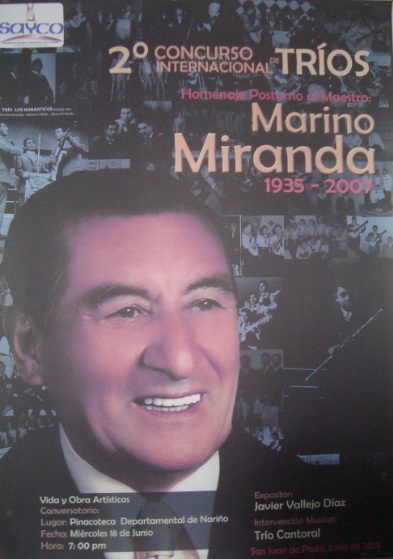 Con motivo de la realización del Segundo Concurso Internacional de Tríos en el Onomástico de San Juan de Pasto, se  presentó un conversatorio realizado en la Pinacoteca Departamental de Nariño,  donde se rindió homenaje al desaparecido maestro Marino Miranda, cofundador y director del Trío Los Románticos, el evento contó con la exposición del investigador Javier Vallejo Díaz y la intervención musical del Trío Cantoral.En su presentación el expositor narró anécdotas de la vida y obra del maestro Miranda, y afirmó que este es un espacio cultural para realzar y exaltar la música y el trabajo de los compositores de la región y además traer a la memoria artistas, que para las nuevas generaciones son desconocidos. Y agregó que este evento contó con el apoyo de Sayco, el Departamento de Música de la Universidad de Nariño y la Secretaría de Cultura del Municipio de Pasto.CON DEPORTE, ALCALDÍA TAMBIÉN CELEBRA ONOMÁSTICO DE PASTO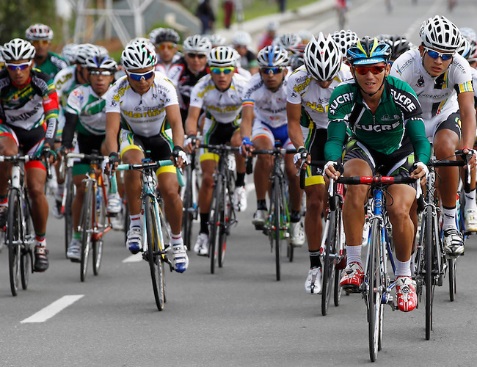 Con diversas actividades deportivas, la Administración Municipal y Pasto Deporte celebran el Onomástico de San Juan de Pasto. De esta manera, el domingo 22 de junio a las 9:00 de la mañana, se cumplirá la XXV Gran Circuito de Ciclismo, organizado por el club Ciclo Halcones en sus bodas de plata, así lo dio a conocer la directora del instituto deportivo Claudia Marcela Cano Rodríguez.La competencia se realizará por las principales calles de la ciudad, con invitados de los departamentos vecinos del Cauca, Putumayo y la República del Ecuador. El certamen se desarrollará en la categoría recreativa, especial, damas, juvenil y élite. En esta misma jornada se realizará la Gran Maratón de Rumba Aeróbica para personas con discapacidad “Rompiendo Barreras”, en apoyo a esta población. El escenario de este evento será la Plaza del Carnaval.Para el jueves 26 de junio a las 6:30 de la tarde en Unicentro, se realizará durante dos horas, la maratón de Step, la cual estará dirigida por profesionales de Pasto Deporte. Los participantes deberán cumplir con tres requisitos: proyección, coordinación de movimientos y resistencia.El domingo 29 de junio, se desarrollará a las 7:00 de la mañana, la Carrera Atlética San Juan de Pasto organizada por la Liga de Atletismo de Nariño. Las inscripciones deben efectuarse en las oficinas de Pasto Deporte ubicadas en el Coliseo Sergio Antonio Ruano.Contacto: Directora Pasto Deporte, Claudia Marcela Cano Rodríguez. Celular: 3117004429JORNADA DE ATENCIÓN DE MASCOTAS Y SENSIBILIZACIÓN EN MANEJO DE RESIDUOS SÓLIDOSLa Secretaría de Gestión Ambiental y la Policía de Carabineros realizaron una jornada ambiental en el sector de Aranda de la comuna 10 para atender a través del programa de desparasitación a más de 200 animales entre caninos, felinos y equinos.María Eugenia Matabajoy, miembro del Comité de Trabajo del sector de Aranda manifestó que la jornada permite que los ciudadanos del sector tomen conciencia sobre el correcto cuidado de las mascotas, así como el manejo adecuado de los residuos sólidos y escombros.Por su parte, el Subsecretario Urbano de la Secretaría de Gestión Ambiental Ricardo Jurado, indicó que las jornadas ambientales se realizan para mitigar los riesgos ambientales ocasionados por las basuras y la mala disposición de las heces de las mascotasContacto: Secretaria de Gestión Ambiental, Miriam Herrera Romo. Celular: 3117146594	Pasto Transformación ProductivaMaría Paula Chavarriaga RoseroJefe Oficina de Comunicación SocialAlcaldía de Pasto